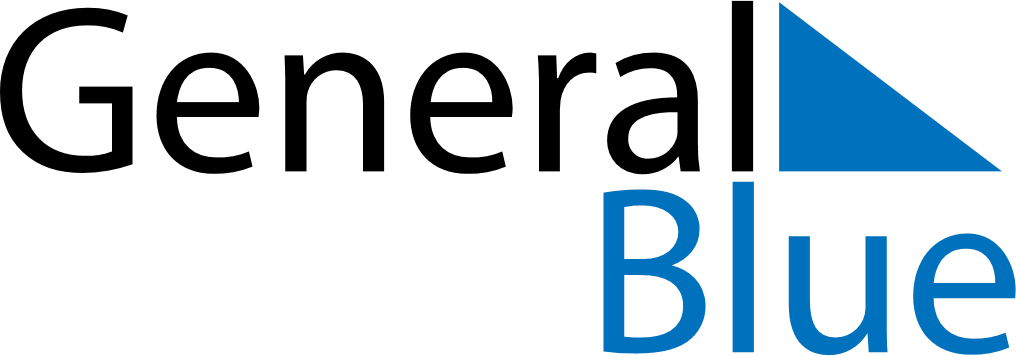 Weekly CalendarJuly 13, 2026 - July 19, 2026Weekly CalendarJuly 13, 2026 - July 19, 2026AMPMMondayJul 13TuesdayJul 14WednesdayJul 15ThursdayJul 16FridayJul 17SaturdayJul 18SundayJul 19